Reservation mot Lag- och kulturutskottet betänkande nr 3/2020-2021gällande Ändring av landskapslagen om bostadsproduktion LF 29/2020-2021Motivering En motivering för att ändra på lagstiftningen är att ändringen skulle öka landskapets finanser. Någon sådan kalkyl har inte presenterats för utskottet och i lagförslaget förs inte heller ett trovärdigt resonemang angående hur landskapets finanser ökar. Lagförslaget saknar en samhällsekonomisk och social konsekvensanalys.Syftet med bostadslånen har från början varit att finansiera bostäder som uttryckligen ska hyras ut på den öppna marknaden till personer som är fast bosatta i lägenheten de hyr med rimliga hyror. I och med att lagförslaget frisläpper hyreslägenheter på sikt kommer antalet bostäder med rimliga hyror att minska och det kommer att innebära förändringar på hyresmarknaden bland annat höjda hyror och att trenden med lägenheter utan fast bosatta kommer att fortsätta öka då inga sådana krav längre finns.En möjlig samhällsekonomiska konsekvens av stigande hyror är en ökning av kostnaderna för bostadsbidrag och i viss mån även för utkomststöden. Bostadsbidragen betalas från landskapsbudgeten medan utkomststöden betalas av kommunerna (KST).Landskapsregeringen kommer fortsättningsvis ha kvar kostnaderna för räntestöden för produktion av hyresbostäder. Med anledning av det ovanstående föreslår jag		att lagförslaget förkastas.Jessy Eckerman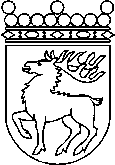 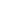 Ålands lagtingRESERVATIONRESERVATIONLagtingsledamot DatumJessy Eckerman2021-12-07Till Ålands lagtingTill Ålands lagtingTill Ålands lagtingTill Ålands lagtingTill Ålands lagtingMariehamn den 7 december 2021Mariehamn den 7 december 2021